DATA PROTECTION FORM 
for those active in IFLA’s Professional UNITS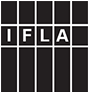 In accordance with the General Data Protection Policy (GDPR) and in order to use and process the personal data of persons active in IFLA’s Professional Units, IFLA needs you to agree to its Personal Data Protection Policy. Please complete the form below and return it by email, FAX or post to:Email: 	ifla@ifla.org 
 FAX:      + 31 70 3834827IFLA Headquarters SecretariatPO Box 953122509 CH The Hague		NetherlandsPLEASE PROVIDE THE FOLLOWING DETAILS:Name:   
                                                 Role in IFLA Professional Unit, e.g. Chair, Secretary, etc.:   
Name of the IFLA Professional Unit:PLEASE INDICATE YOUR AGREEMENT BELOW:  I have read and understood IFLA’s Personal Data Protection policy as stated below and I give IFLA permission to: [   ] Yes, use the data as provided on my IFLA registration form for internal usage within the IFLA organisation and for publication on the IFLA website.[   ] Yes, disclose my personal data to members, Regional Offices and Section Officers and third-party partners in EU and non-EU countries. As described in the Personal Data Protection Policy (Transfer personal data outside the European Union including the EEA) these recipients are located and registered in part in non-EU countries lacking an adequate level of protection.
Under Section 11 (7) of the Telecommunications Act, IFLA must offer you the option of not receiving IFLA related correspondence. IFLA related correspondence is: IFLA Journal, IFLA Professional Units newsletters, Annual Report, general interest mailings and communications related to the IFLA annual congress and the Federation’s activities.  If you DO NOT want to receive any IFLA related correspondence, please tick the box below. [   ] No, I do not want to receive any IFLA related correspondence Signature: __________________________________________ Thank you for your cooperation. Gerald Leitner
IFLA Secretary General